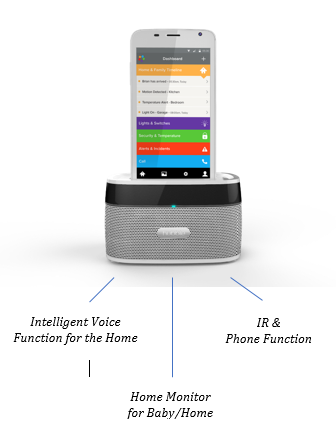 IVOSmart home viewerThe IVO is a unique HD smart viewer for use with any Hubble Connected monitor or device. Like Hugo, it has Alexa voice control and a host of other apps built in to integrate with other smart home devices, you can even make phone calls or control your TV.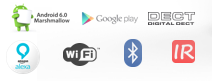 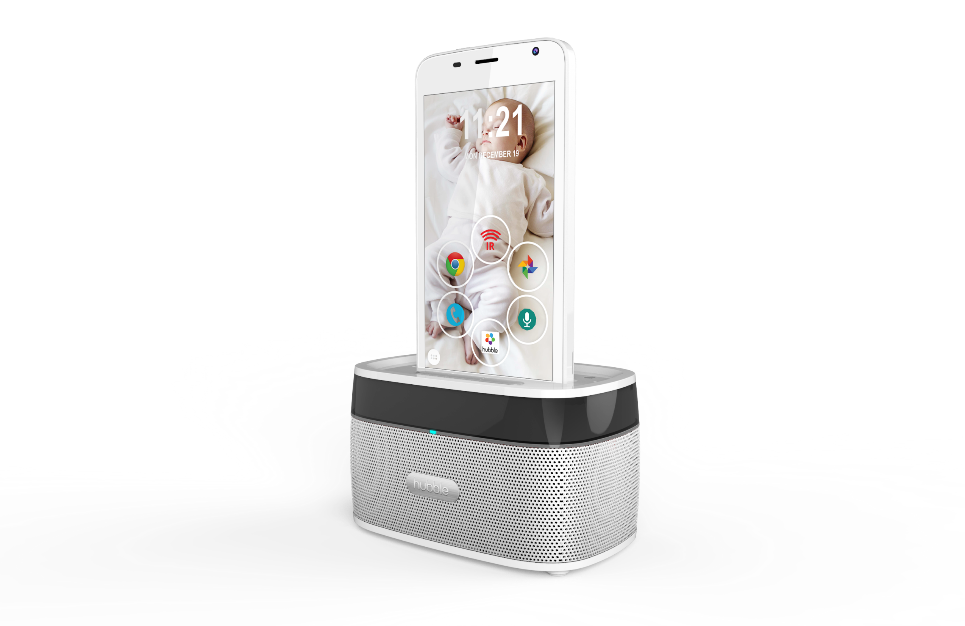 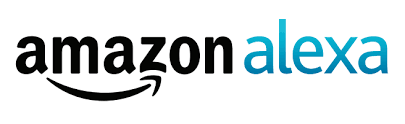 